Организация развивающей предметно-пространственной  среды в  группе «Антошка».Воспитатель Прикот О.Ю. Образовательная область/целевое назначениеЦентры активности/ предметное наполнениеОсобенности организацииФото иллюстрация«СОЦИАЛЬНО-КОММУНИКАТИВНОЕРАЗВИТИЕ»Формировать, конкретизировать, обогащать первоначальные представления о себе, о членах семьи, о внешних проявлениях мужчин и женщин (одежда, отдельные аксессуары, телосложение), помещениях, деятельности взрослых в детском саду.• Формировать дифференцированные представления: о собственной половой принадлежности, об отдельных средствах цивилизации (транспорт, связь); о различных эмоциональных состояниях (веселье, грусть, страх, обида, огорчение) близких взрослых и детей, об адекватных способах разрешения конфликтных ситуаций; о правилах взаимоотношений с детьми и взрослыми в детском саду и семье.• Способствовать проявлению сочувствия, стремления помочь близким людям, сверстникам, работникам детского сада, литературным персонажам; интереса к людям разного возраста и пола; потребности в ориентации на социально одобряемые поступки взрослых как образцы своего поведения.• Воспитывать уважение к взрослым людям разного пола, бережное отношение к процессу и результату их труда.• Содействовать становлению умений использования элементарных правил поведения в повседневном общении в детском саду и семье (здороваться, прощаться, благодарить, приносить извинения, аккуратно есть, следить за своим внешним видом, замечать собственную неопрятность, во время игр бесконфликтно распределять игрушки, роли, не кричать, не драться).• Актуализировать стремление к оказанию помощи в различных видах деятельности (помогать накрывать на стол, протирать в доступных местах пыль во время уборки, собирать цветочные букеты; выносить мусор, нести сумки с продуктами, подавать девочке одежду).• Побуждать детей к участию в обсуждении информации на знакомые темы, учить делиться впечатлениями об увиденном, услышанном, высказывать свою точку зрения, логично и понятно строить суждение.• Продолжать активизировать словарь, необходимый для общения.• Поощрять доброжелательное общение детей друг с другом; развивать культуру общения.«РЕЧЕВОЕ РАЗВИТИЕ»Понимает и употребляет слова-антонимы; умеет образовывать новые слова по аналогии со знакомыми словами (сахарница — сухарница).Умеет выделять первый звук в слове.Рассказывает о содержании сюжетной картинки.С помощью взрослого повторяет образцы описания игрушки.Может назвать любимую сказку, прочитать наизусть понравившееся стихотворение, считалку.Рассматривает иллюстрированные издания детских книг, проявляет интерес к ним.Драматизирует (инсценирует) с помощью взрослого небольшие сказки (отрывки из сказок).«ПОЗНАВАТЕЛЬНОЕ РАЗВИТИЕ»Различает, из каких частей составлена группа предметов, называть их характерные особенности (цвет, размер, назначение).Умеет считать до 5 (количественный счет), отвечать на вопрос «Сколько всего?».Сравнивает количество предметов в группах на основе счета (в пределах 5), а также путем поштучного соотнесения предметов двух групп (составления пар); определять, каких предметов больше, меньше, равное количество.Умеет сравнивать два предмета по величине (больше — меньше, выше — ниже, длиннее — короче, одинаковые, равные) на основе приложения их друг к другу или наложения.Различает и называет круг, квадрат, треугольник, шар, куб; знает их характерные отличия.Определяет положение предметов в пространстве по отношению к себе | вверху — внизу, впереди — сзади); умеет двигаться в нужном направлении то сигналу: вперед и назад, вверх и вниз (по лестнице).Определяет части суток. Называет разные предметы, которые окружают его в помещениях, на участке, на улице; знает их назначение.Называет признаки и количество предметов.Называет домашних животных и знает, какую пользу они приносят человеку.Различает и называет некоторые растения ближайшего окружения. Называет времена года в правильной последовательности. Знает и соблюдает элементарные правила поведения в природе.«ХУДОЖЕСТВЕННО_ЭСТЕТИЧЕСКОЕРАЗВИТИЕ»Рисование. Изображает предметы путем создания отчетливых форм, подбора цвета, аккуратного закрашивания, использования разных материалов.Передает несложный сюжет, объединяя в рисунке несколько предметов.Выделяет выразительные средства дымковской и филимоновской игрушки. Украшает силуэты игрушек элементами дымковской и филимоновской росписи.Лепка. Создает образы разных предметов и игрушек, объединяет их в коллективную композицию; использует все многообразие усвоенных приемов лепки.Аппликация. Правильно держит ножницы и умеет резать ими по прямой, по диагонали (квадрат и прямоугольник); вырезать круг из квадрата, овал — из прямоугольника, плавно срезать и закруглять углы.Аккуратно наклеивает изображения предметов, состоящие из нескольких частей. Составляет узоры из растительных форм и геометрических фигур.Умеет использовать строительные детали с учетом их конструктивных свойств.Способен преобразовывать постройки в соответствии с заданием педагога.Умеет сгибать прямоугольный лист бумаги пополам.Узнает песни по мелодии.Различает звуки по высоте (в пределах сексты — септимы).Может петь протяжно, четко произносить слова; вместе с другими детьми начинать и заканчивать пение.Выполняет движения, отвечающие характеру музыки, самостоятельно меняя их в соответствии с двухчастной формой музыкального произведения.Умеет выполнять танцевальные движения: пружинка, подскоки, движение парами по кругу, кружение по одному и в парах. Может выполнять движения с предметами (с куклами, игрушками, ленточками).Умеет играть на металлофоне простейшие мелодии на одном звуке.«ФИЗИЧЕСКОЕ РАЗВИИЕ».Соблюдает элементарные правила гигиены (по мере необходимости моет руки с мылом, пользуется расческой, носовым платком, прикрывает рот при кашле).Обращается за помощью к взрослым при заболевании, травме. Соблюдает элементарные правила приема пищи (правильно пользуется левыми приборами, салфеткой, поласкает рот после еды).Принимает правильное исходное положение при метании; может метать предметы разными способами правой и левой рукой; отбивает мяч о землю (пол) не менее 5 раз подряд.Может ловить мяч кистями рук с расстояния до 1,5 м.Умеет строиться в колонну по одному, парами, в круг, шеренгу.Может скользить самостоятельно по ледяным дорожкам (длина 5 м).Ориентируется в пространстве, находит левую и правую стороны.Выполняет упражнения, демонстрируя выразительность, грациозность, пластичность движений.Центры сюжетно-ролевых игр.Модульная мебельМягкий, детский мебельный набор.Кукольная мебель: стол, стулья, диванчик, шкаф.Набор для кухни: плита, мойка.Игрушечная посуда: набор чайной посуды (средний и мелкий), набор кухонной посуды(средний),набор столовой посуды(средний).Куклы в одежде мальчиков и девочек (средние).Коляски для кукол (1 шт.)Комплекты одежды и постельных принадлежностей для кукол.Атрибуты для ряженья (шляпы, очки, бусы, шарфы, сарафаны, юбки и т.п.)Предметы-заместители.Расчески. Парфюмерные флаконы (не стекло). Игровой набор «Парикмахерская».Фартук парикмахера. Предметы-заменители.Модульная мебель «Больница»Детский набор «Больница», фонендоскоп.Докторские сумки.Атрибуты окулиста (таблица, очки).Аптекарские предметы (коробочки от лекарств, касса).Бланки для рецептов.Предметы-заменители.Модульная мебель «Магазин».Весы. Касса. Продуктовые сумки. Продуктовые тележки (2шт.).Игровые наборы овощей и фруктов. Коробки от продуктов. Хлебный игровой набор из соленого теста. Игровые деньги.Предметы-заменители.Модульная мебель «Гараж»Транспорт мелкий, средний, крупный. Машины легковые и грузовые (самосвалы, грузовики, фургоны, подъемный кран); корабль, лодка, самолет.Сборно-разборные автомобиль, самолет.Полотно с изображением дорог, пешеходных переходов .Мелкий транспорт.Макеты домов, деревьев, набор дорожных знаков, светофор.Небольшие игрушки (фигурки людей).Лэпбук«Светофорик»Центр познавательно- речевого развитияКрупный строительный конструктор.Средний строительный конструктор.Мелкий строительный конструктор.Тематические строительные наборы (для мелких персона-жей): город, мосты, крестьянское подворье (ферма), зоопарк, крепость, домик, гараж, бензозаправка, маяк.Картотека речевых игр.Конструкторы типа «Лего».Металлический конструктор.Небольшиеигрушки для обыгрывания построек (фигурки людей и животных, макеты деревьев и кустарников).Пазлынаполные. Пазлы.Центр искусствАкварельные краски, цветные карандаши, фломастеры, шариковые ручки, сангина, пастель, глина, пластилин.Цветная и белая бумага, картон, обои, наклейки, ткани, нитки, самоклеющаяся пленка.Кисти, палочки, стеки, ножницы, поролон, печатки, клише, трафареты, клейстер, палитра, банки для воды, салфетки (15х15, 30х30), подставки для кистей, доски (20х20), розетки для клея, подносы, щетинные кисти.Материал для нетрадиционного рисования: сухие листья,  шишки, колоски, тычки и т.п.Образцы декоративного рисования, схемы, алгоритмы изображения человека, животных и т.д.Центр художественного словаСтеллаж или открытая витрина для книг.Детские книги по программе и любимые книги детей, два-три постоянно меняемых детских журналов, детские энциклопедии, справочная литература по всем отраслям знаний, словари и словарики, книги по интересам, по истории и культуре русского и других народов.Иллюстративный материал в соответствии с рекомендациями программы.Спортивный центрМячи большие, малые, средние.Обручи.Толстая веревка или шнур.Флажки.Кегли. «Дорожки движения» с моделями и схемами выполнения заданий.Длинная и короткая скакалки.Городки. «Летающие тарелки».Мешочек с грузом малый и большой.Гантели детские.Нетрадиционное спортивное оборудование.Цент патриотического воспитания.Портрет президента.Стенд «Моя родина» Лэпбук «Мотыгинский район».Герб Мотыгинского района.Российский флаг.Макет Кремлевской башни. Фотографии с достопримечателствамип.Мотыгино.Музыкальный центр.Музыкальные инструменты: металлофон, дудочки, барабан, бубен, погремушка, гармошка.Аудиотехника.Центр сенсорного развития.Модульный стол с углублениями. Крупы. Мелкие игрушки. Пирамидки.Шнуровки.ПрищепкиДеревянные игрушки для развития мелкой моторики. Набор Бусы. Цент художественного развития «Тестовичек» Настенная полка. Наборы тарелок (большие, маленькие), дощечки, пластмассовые вилки, стаканчики, планшетыЦентр природы и науки.Стойка под растения. Комнатные растения. Леечки. Опрыскиватель. Тряпочки. Календарь природы с моделями знаками. Гербарий. Природный материал.Центр художественно-эстетического и речевого развития «Театр».Переносная ширма. Пальчиковый театр. Куклы БИ-БА-БО. Кукольный театр (герои разных сказок). Театр «Рукавички». Магнитофон.ьбомы: «Наша семья», «Наш город» (образование, культура, спорт, медицина, «Химпром», промышленность); «Наша республика» (медицина, спорт, культура, образование, промышленность); «Народы Поволжья», «Чувашия»(города, костюмы, песни, национальная кухня).Предметы искусства чувашского народа.Предметы одежды и быта чувашского народа.Художественная литература: стихи, рассказы, сказки чувашского народа и о Чувашии, Чебоксарах, Новочебоксарске.Традиции, обычаи, фольклор Чувашской республики.Флаги, гербы и другая символика Чувашии, Новочебоксарска, России.Макет «Город Новочебоксарск» (плоскостной и объемный), макет или план детского сада.Аудио- и видеокассеты: «Моя РодиПространство группы разбито на небольшие микрозоны.(Принцип небольших микрозон)Стеллажи стоят торцом к стенам и хорошо закреплены.Дети сами могут реорганизовывать среду. (принциптрансформируемости).Несколько раз в год меняем пространственную среду.Оборудование храниться в коробках с красивыми надписями.Обязательный атрибут зеркало.Все игры в свободном доступе для детей (принцип доступности)Используем предметы-заменители (принцип полифункциональности).Гендерный подход в организации игрового пространства. Игры меняются в зависимости смены времен года (принцип вариативности).Все оборудование игры, игрушки подобраны с принципом безопасности.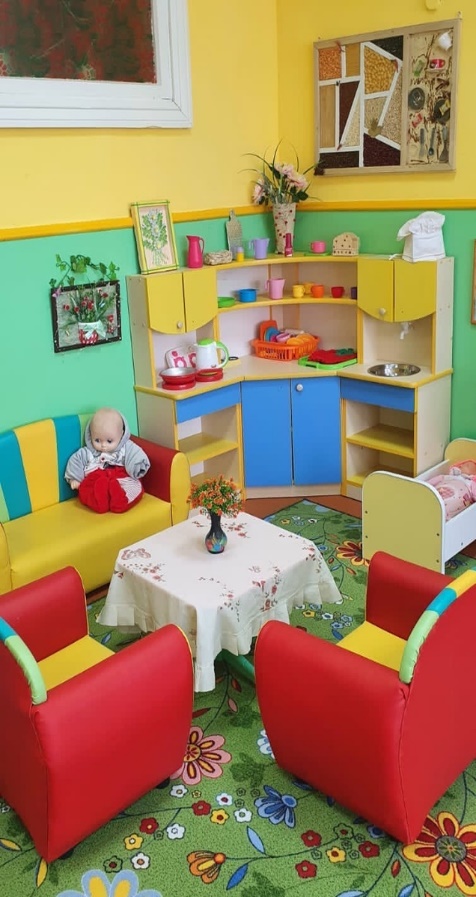 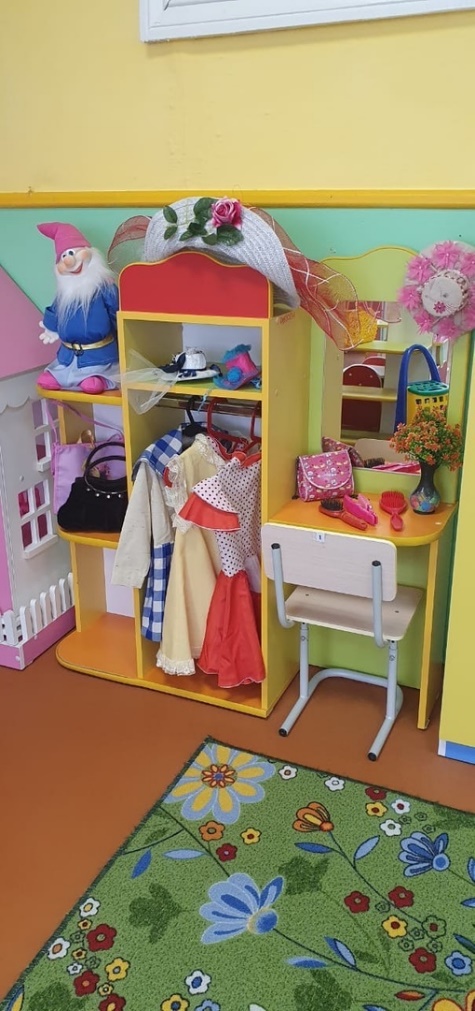 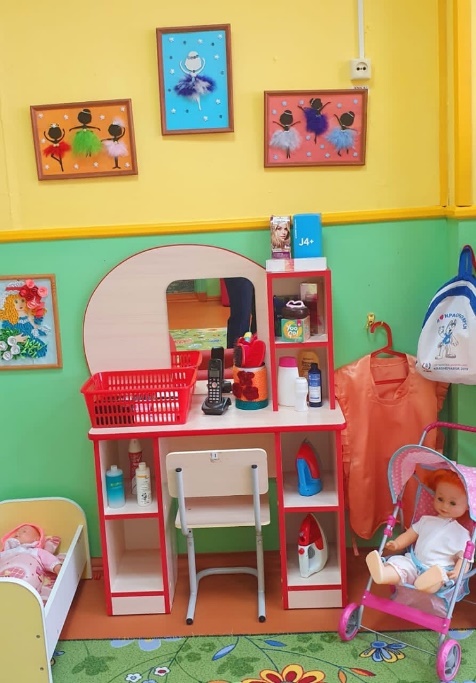 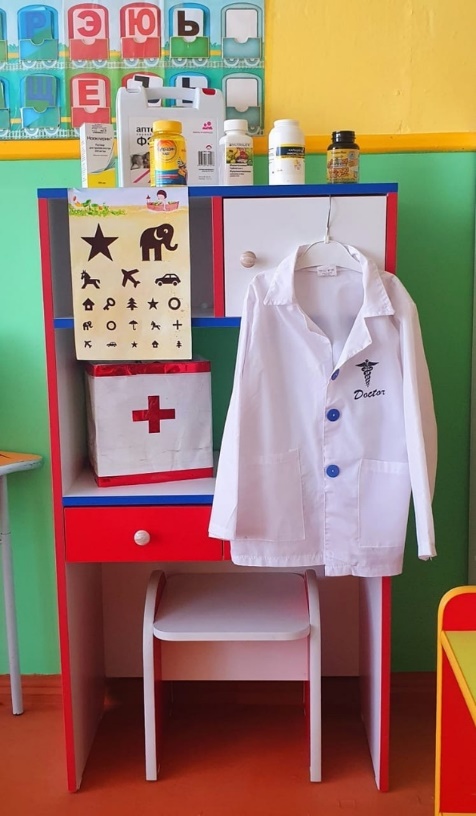 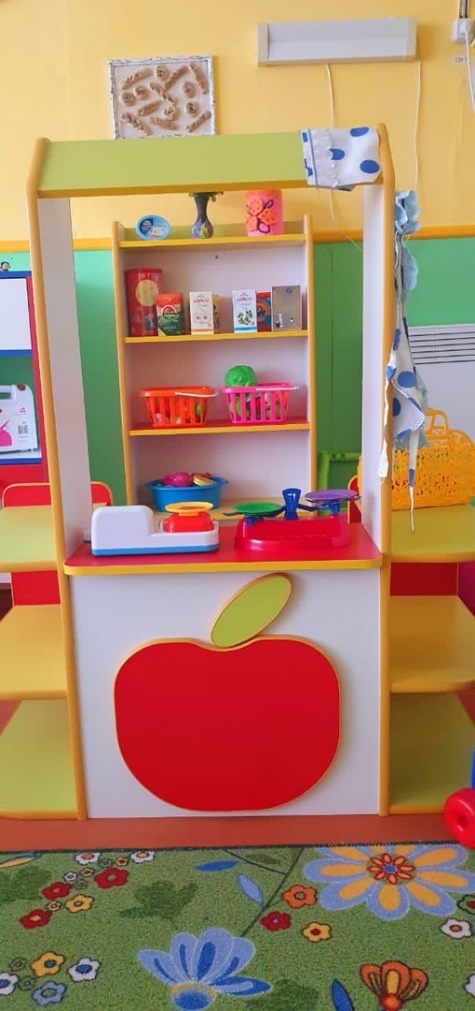 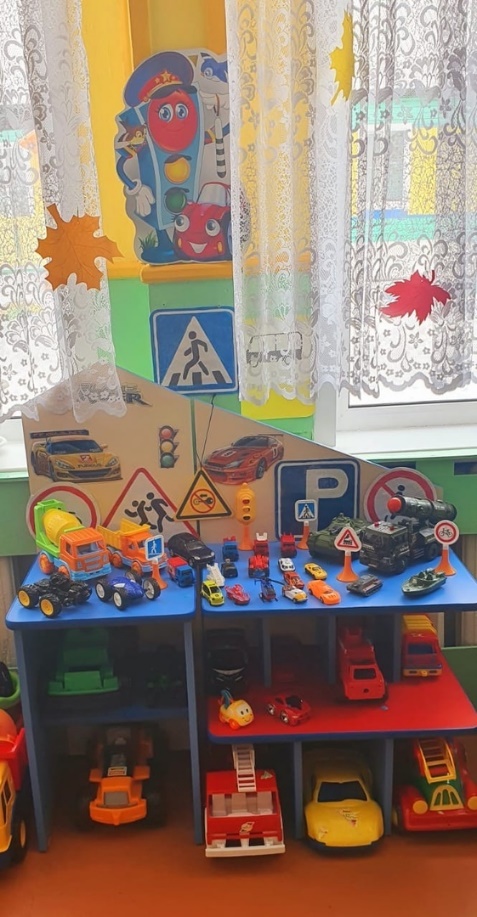 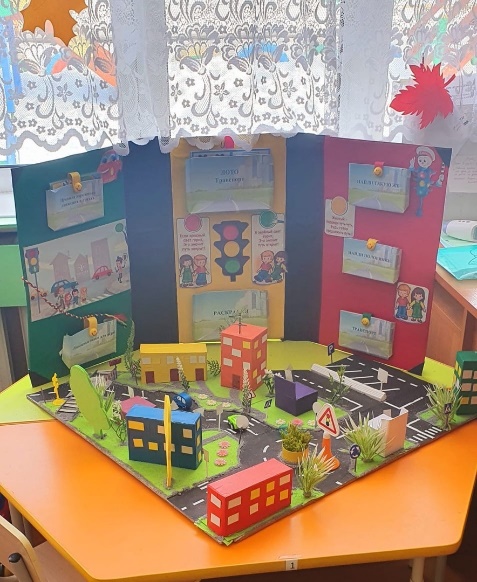 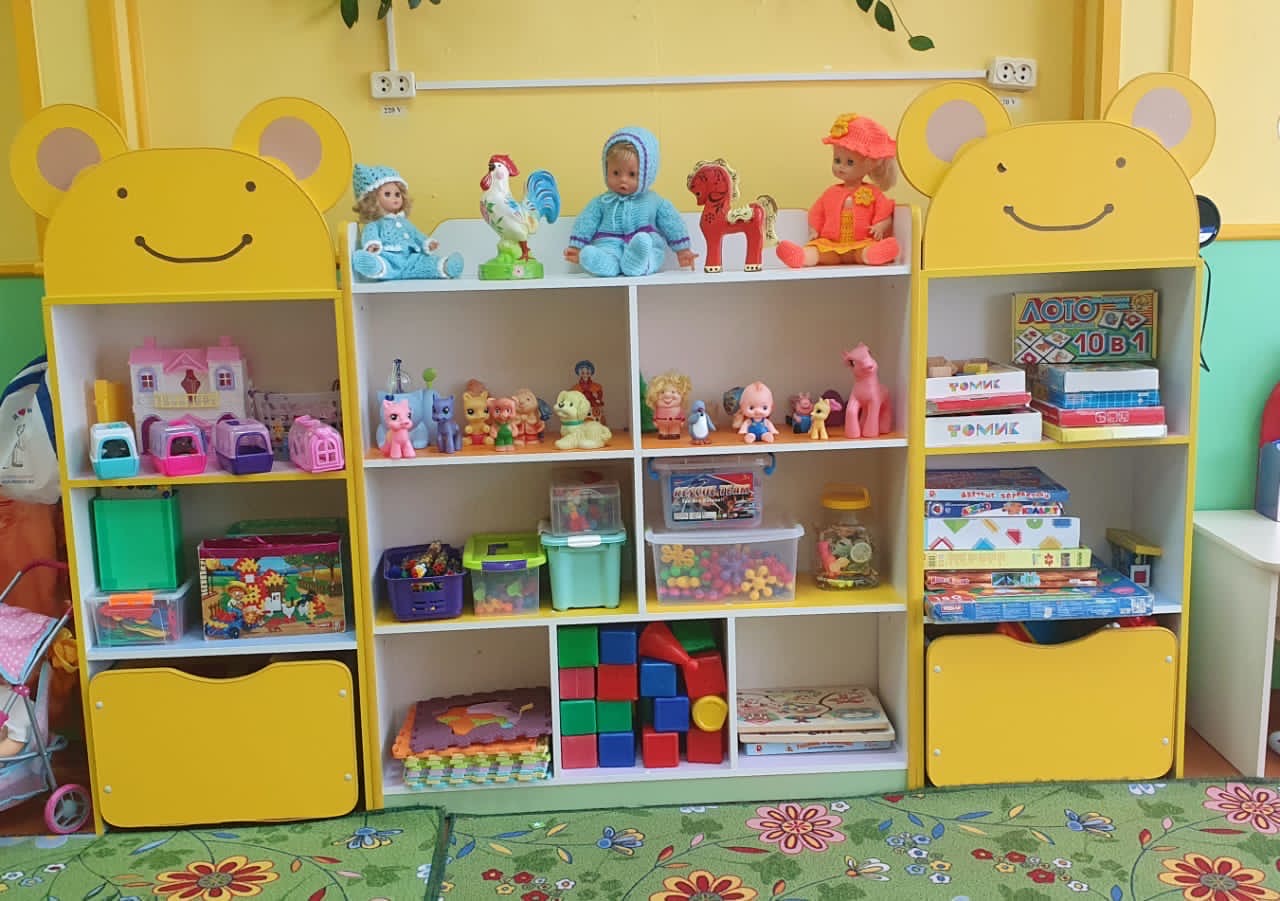 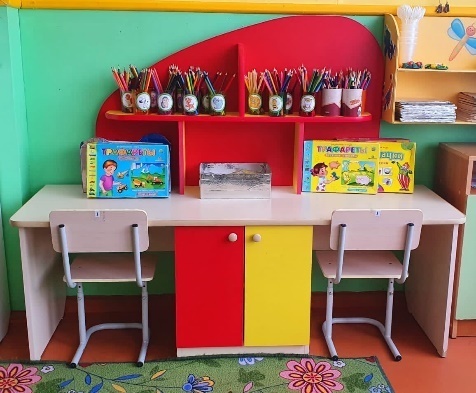 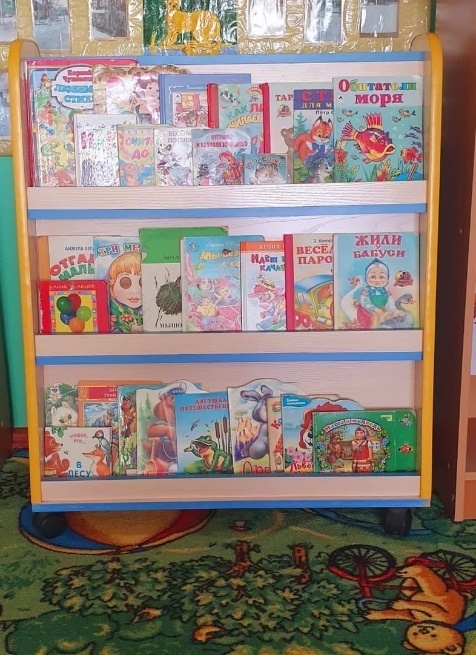 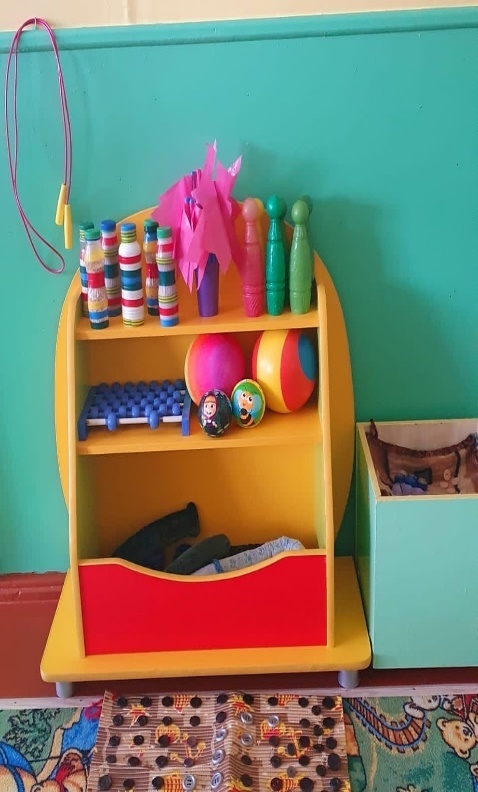 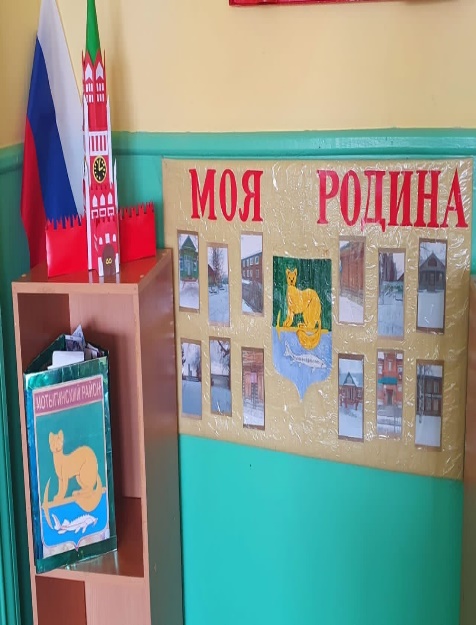 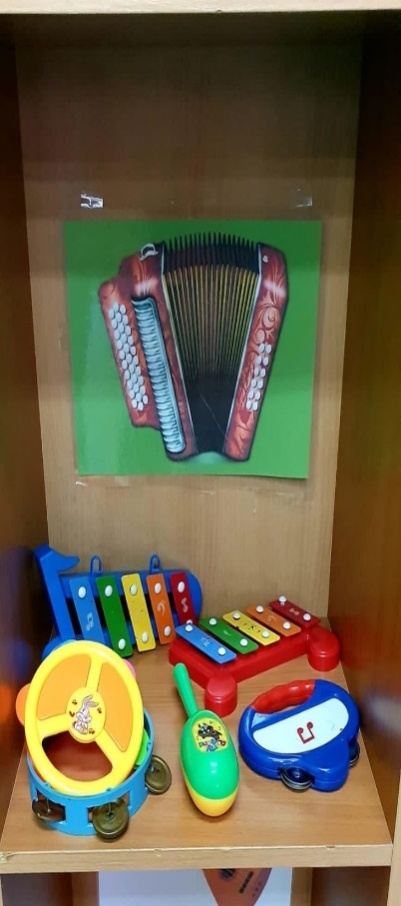 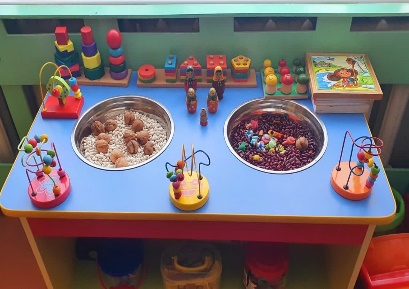 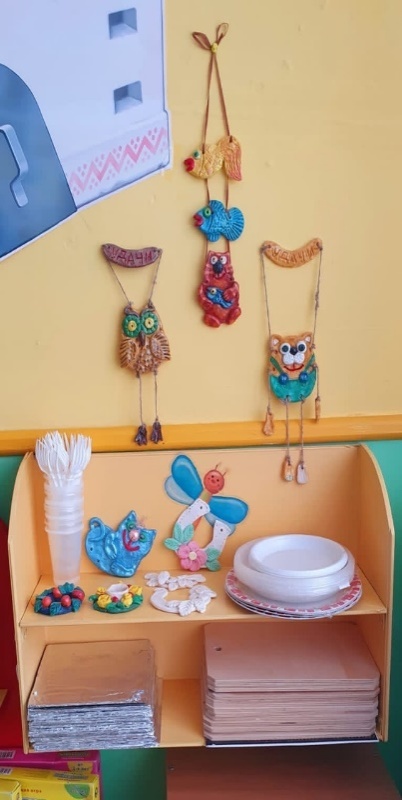 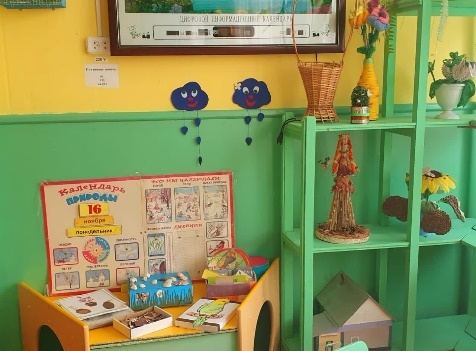 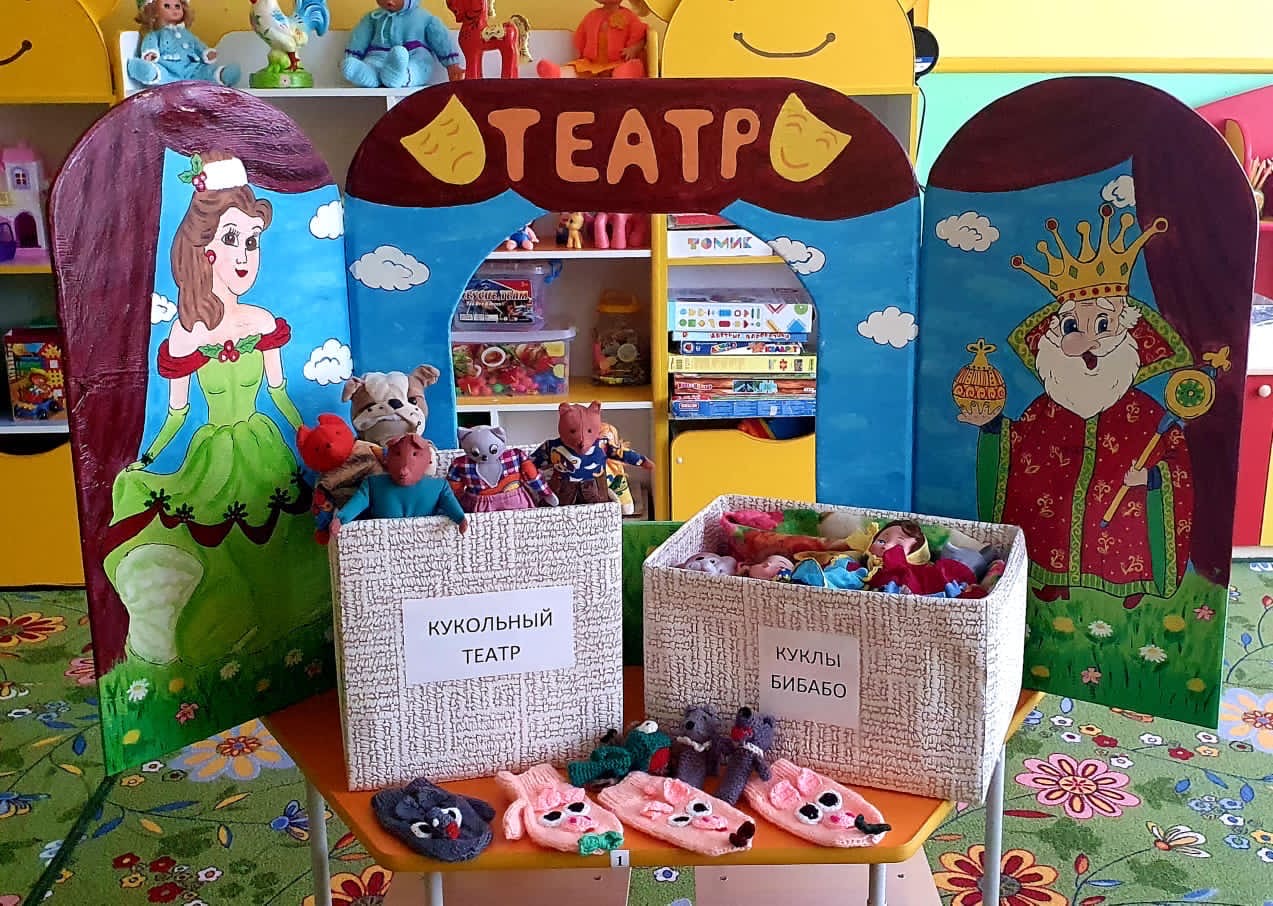 